The Coordination Committee for Terminology (CCT), which is comprised by SCV, CCV and participants from ITU-D, thanks ITU-T SG17 for its liaison statement SG17-LS274, also contained in SCV-TD131, whereby the study group informs the Committee of terms and definitions on distributed legger technology contained in the recently consented draft Recommendation X.dlt-td. Considering that the draft Recommendation had already been approved as ITU-T X.1400, that according to WTSA Res. 67 TSB is mandated to introduce the approved terms and definitions in the Terminology database, and that some of the definitions do not follow the guidance provided in Annex B to the Author’s guide, the CCT encourages SG17 to revisit the definitions when considering a future revision of the Recommendation.____________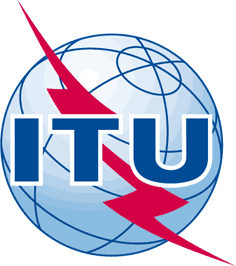 INTERNATIONAL TELECOMMUNICATION UNIONTELECOMMUNICATION
STANDARDIZATION SECTORSTUDY PERIOD 2017-2020INTERNATIONAL TELECOMMUNICATION UNIONTELECOMMUNICATION
STANDARDIZATION SECTORSTUDY PERIOD 2017-2020INTERNATIONAL TELECOMMUNICATION UNIONTELECOMMUNICATION
STANDARDIZATION SECTORSTUDY PERIOD 2017-2020INTERNATIONAL TELECOMMUNICATION UNIONTELECOMMUNICATION
STANDARDIZATION SECTORSTUDY PERIOD 2017-2020SCV – LS34SCV – LS34INTERNATIONAL TELECOMMUNICATION UNIONTELECOMMUNICATION
STANDARDIZATION SECTORSTUDY PERIOD 2017-2020INTERNATIONAL TELECOMMUNICATION UNIONTELECOMMUNICATION
STANDARDIZATION SECTORSTUDY PERIOD 2017-2020INTERNATIONAL TELECOMMUNICATION UNIONTELECOMMUNICATION
STANDARDIZATION SECTORSTUDY PERIOD 2017-2020INTERNATIONAL TELECOMMUNICATION UNIONTELECOMMUNICATION
STANDARDIZATION SECTORSTUDY PERIOD 2017-2020SCVSCVINTERNATIONAL TELECOMMUNICATION UNIONTELECOMMUNICATION
STANDARDIZATION SECTORSTUDY PERIOD 2017-2020INTERNATIONAL TELECOMMUNICATION UNIONTELECOMMUNICATION
STANDARDIZATION SECTORSTUDY PERIOD 2017-2020INTERNATIONAL TELECOMMUNICATION UNIONTELECOMMUNICATION
STANDARDIZATION SECTORSTUDY PERIOD 2017-2020INTERNATIONAL TELECOMMUNICATION UNIONTELECOMMUNICATION
STANDARDIZATION SECTORSTUDY PERIOD 2017-2020Original: EnglishOriginal: EnglishQuestion(s):Question(s):Question(s):------Geneva, 22 January 2021Geneva, 22 January 2021Ref.: SCV-TD131Ref.: SCV-TD131Ref.: SCV-TD131Ref.: SCV-TD131Ref.: SCV-TD131Ref.: SCV-TD131Ref.: SCV-TD131Source:Source:Source:Standardization Committee for VocabularyStandardization Committee for VocabularyStandardization Committee for VocabularyStandardization Committee for VocabularyTitle:Title:Title:LS/r on Terms and definitions for distributed ledger technology (SG17-LS274) [to ITU-T SG17]LS/r on Terms and definitions for distributed ledger technology (SG17-LS274) [to ITU-T SG17]LS/r on Terms and definitions for distributed ledger technology (SG17-LS274) [to ITU-T SG17]LS/r on Terms and definitions for distributed ledger technology (SG17-LS274) [to ITU-T SG17]LIAISON STATEMENTLIAISON STATEMENTLIAISON STATEMENTLIAISON STATEMENTLIAISON STATEMENTLIAISON STATEMENTLIAISON STATEMENTFor action to:For action to:For action to:For action to:ITU-T SG17ITU-T SG17ITU-T SG17For comment to:For comment to:For comment to:For comment to:---For information to:For information to:For information to:For information to:---Approval:Approval:Approval:Approval:CCT meeting (7 December 2020)CCT meeting (7 December 2020)CCT meeting (7 December 2020)Deadline:Deadline:Deadline:Deadline:N/AN/AN/AContact:Contact:Contact:Contact:Christian Rissone
ITU-R CCV ChairmanChristian Rissone
ITU-R CCV ChairmanChristian Rissone
ITU-R CCV ChairmanChristian Rissone
ITU-R CCV ChairmanTel:	
Email:	Christian.rissone@anfr.frKeywords:CCT; SCV; terms; definitionsAbstract: